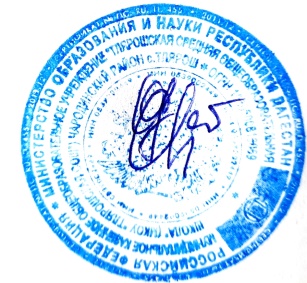 РАБОЧАЯ ПРОГРАММА ВОСПИТАНИЯМУНИЦИПАЛЬНОГО КАЗЕННОГО                   ОБЩЕОБРАЗОВАТЕЛЬНОГО УЧРЕЖДЕНИЯРЕСПУБЛИКИ ДАГЕСТАН«МКОУ ТЛЯРОШСКАЯ СОШ»на 2021-2022 учебный год для учащихся 1-4 классов2021г.Муниципальное казенное общеобразовательное учреждение«Тлярошская средняя общеобразовательная школа»Рабочая программа воспитания для учащихся 1-4 классовОбщие положенияРабочая программа воспитания является компонентом Содержательного раздела Основной образовательной программы начального общего образования и направлена на достижение планируемых личностных и метапредметных результатов.Рабочая программа воспитания разработана в соответствии со структурой, которая определена ФГОС начального общего образования:Описание особенностей воспитательного процесса МКОУ «Тлярошская средняя общеобразовательная школа»Цель и задачи воспитания учащихся.Виды, формы и содержание совместной деятельности педагогических работников, учащихся и социальных партнеров  МКОУ  «Тлярошская средняя общеобразовательная школа».Основные направления самоанализа воспитательной работы.В основе реализации Рабочей программы воспитания лежит модульный принцип организации деятельности учащихся. Содержательно-организационные модули охватывают все сферы жизнедеятельности младших школьников и предусматривают взаимодействие Школы, семьи и социальных партнеров культурно-образовательного пространства Чародинского района и с. Тлярош.В формировании системы воспитательных мероприятий, социально значимых событий, гражданско-патриотических движений принимают участие общешкольный родительский комитет, ученический совет, родительские комитеты классов.Рабочая программа воспитания разработана на основе Примерной программы воспитания, одобренной решением федерального учебно-методического объединения по общему образованию – протокол от 2 июня 2020 № 2/20.Описание особенностей воспитательного процессаМКОУ  «Тлярошская средняя общеобразовательная школа»1.1. Культурно-образовательная инфраструктураМКОУ  «Тлярошская средняя общеобразовательная школа» сотрудничает с организациями Чародинского района с целью увеличения воспитательных ресурсов для младших школьников. Учащиеся посещают кружки МБУ ДО «Центр дополнительного образования детей», секции МБОУ ДО «Детско – юношеская спортивная школа». 1.2. Принципы организации воспитательной работыактивное сотрудничество с родительской общественностью, с семьями учащихся;соблюдение принципа возрастной периодизации, особенностей психофизического развития младших школьников;сетевое взаимодействие с учреждениями культуры, спорта, системы дополнительного образования;приоритет безопасности ребенка неукоснительное соблюдение законности и прав семьи и ребенка, соблюдение конфиденциальности информации о ребенке и семье, в том числе при нахождении его в образовательной организации;совместное решение личностно и общественно значимых проблем личные и общественные проблемы являются основными стимулами развития школьника, а воспитание – это педагогическая поддержка процесса развития личности обучающегося, организация основных совместных дел обучающихся и педагогических работников как предмета совместной заботы взрослых, и обучающихся;системно-деятельная организация воспитания – интеграция содержания различных видов деятельности обучающихся осуществляются на основе базовых национальных ценностей, системности, целесообразности и нешаблонности воспитания, как условия его эффективности;событийность-реализация процесса воспитания главным образом через создание в школе детско-взрослых общностей, которые нацелены на объединение детей и педагогов яркими и содержательными событиями, общими совместными делами как предметами совместной заботы и взрослых и детей;ориентация на идеал – воспитание всегда ориентировано на определенный идеал, который являет собой высшую цель стремлений, деятельности воспитания и самовоспитания, духовно-нравственного развития личности. В нашей школе формирование и жизненных идеалов помогает найти образы для подражания в рамках, гражданско-патриотического воспитания, музейной педагогики, что позволяет обучающимся сопоставить свои жизненные приоритеты с духовной высотой, героизмом идеала;диалогическое общение - предусматривает его организацию средствами равноправного межсубъектного диалога: подростка со сверстниками, родителями, учителями и другими значимыми взрослыми;психологическая комфортная среда - ориентир на создание в образовательной организации для каждого ребенка и взрослого атмосферы позитивных эмоций и доверительных отношений, конструктивного взаимодействия школьников и педагогов;Следование нравственному примеру содержание учебного процесса, внеурочной и внешкольной деятельности наполняется примерами нравственного поведения. Особое значение для духовно- нравственного развития обучающегося имеет пример учителя, его внешний вид, культура общения и т.д.1.3.  Основными школьными традициями воспитания в МКОУ  «Тлярошская средняя общеобразовательная школа»  являются:Государственные праздники в Календарном плане воспитательной работы: «Международный день защиты детей», «День России», «Новый год», «День Защитника Отечества», «Международный женский день», «1 мая Праздник Весны и труда», «9 мая День Победы», « 4 ноября День народного единства» « 15 сентября – День единства народов Дагестана»; Ключевые общешкольные события: через которые осуществляется интеграция воспитательных условий педагогов. Детские объединения: ориентация на формирование, создание и активизацию ученического самоуправления как на уровне класса, так и на уровне школы, на создание детских общественных формирований в рамках реализации подпрограмм, на установление в них доброжелательных и товарищеских взаимоотношений; «Эколята»,«ЮИД».1.4. Педагогические ресурсы воспитательной работыПроектирование Календарного плана воспитательной деятельности на текущий учебный годРазработка Плана работы классного руководителя в 1-4 классахПодготовка сценариев и программ воспитательных мероприятийПланирование работы кружков, клубов, секций во внеурочной деятельностиРеализация общеобразовательных и общеразвивающих программ дополнительного образования.Формирование корпуса классных руководителей, реализующего по отношению к обучающимся защитную, личностно развивающую, организацию, посредническую (в том числе и в разрешении конфликтов) функцию.II. Цель и задачи воспитанияСовременный национальный идеал личности, воспитанной в новой российской общеобразовательной школе, — это высококонтрастный, творческий, компетентный гражданин России, принимающий судьбу Отечества как свою личную, осознающий ответственность за настоящее и будущее своей страны, укоренённый в духовных и культурных традициях народа. 2.1 Цель воспитания: Исходя из этого, общей целью воспитания в МКОУ  «Тлярошская средняя общеобразовательная школа» является личное развитие обучающихся, формирование у них духовно-нравственных ценностей, способностей, к осуществлению ответственного выбора собственной индивидуальной образовательной траектории, способности к успешной социализации в обществе.Данная цель ориентирует педагогов, в первую очередь, на обеспечение позитивной динамики развития личности ребенка, а не только на обеспечение соответствия его личности единому стандарту. Сотрудничество, партнерские отношения педагога и обучающегося, сочетание условий педагога по развитию личности ребенка и усилий самого ребенка по своему саморазвитию является важным фактором успеха в достижении поставленной цели.Конкретизация общей цели воспитания применительно к возрастным особенностям школьников позволяет выделить в ней следующие целевые приоритеты. В воспитании детей младшего школьного возраста (уровень начального общего образования) такие целевые приоритетом является создание благоприятных условий для усвоения младшими школьниками социально значимых знаний основных норм и традиций того общества, в котором они живут; самоутверждения их в своем новом социальном статусе школьника, то есть ребенок младшего школьного возраста должен научиться соответствовать предъявляемым к носителям данного статуса нормам и принятыми традициям поведения школьника; развития умений и навыков социально значимых отношений школьников младших классов и накопления ими опыта осуществления социально значимых дел в дальнейшем. 2.2. Целевые приоритеты в воспитании младших школьников:быть любящим, послушным и отзывчивым сыном (дочерью), братом (сестрой), внуком ( внучкой);уважать старших и заботиться о младших членах семьи;выполнять посильную для ребенка домашнюю работу, помогать старшим;быть трудолюбивым, следуя принципу « делу - время, потехе – час»;как в учебных занятиях, так и в домашних делах, доводить начатое дело до конца;знать и любить свою Родину – свой родной дом, двор, улицу, город, свою страну;беречь и охранять природу (ухаживать за комнатными растениями в классе или дома, заботиться о своих домашних питомцах и по возможности о бездомных животных в своем дворе; подкармливать птиц в морозную зимы; не засорять бытовым мусором улицы, леса, водоемы);проявлять миролюбие - не затевать конфликтов и стремиться решить спорные вопросы , не прибегая к силе;стремиться узнавать что-то новое, проявлять любознательность, ценить знания;быть вежливым и опрятным, скромным и приветливым;соблюдать правила личной гигиены, режим дня, вести здоровый образ жизни ;уметь сопереживать, проявлять сострадание к попавшим в беду; стремиться устанавливать хорошие отношения с другими людьми; уметь прощать обиды, защищать слабых, по мере возможности помогать нуждающимся в этом людям; уважительно относиться к людям иной национальной или религиозной принадлежности, иного имущественного положения, людям с ОВЗ;быть уверенным в себе, открытым и общительным, не стесняться быть в чем-то непохожим на других ребят; уметь ставить перед собой цели и проявлять инициативу, отстаивать свое мнение и действовать самостоятельно, без помощи старших.2.3. Задачи воспитательной деятельности:Достижению поставленной цели воспитания обучающихся будет способствовать решение следующих основных задач:реализовывать воспитательные возможности общешкольных мероприятий и событий, коллективных дел и социально значимых проектов;реализовывать воспитательные ресурсы классного руководства, поддерживать активное участие классных коллективов в жизни МКОУ  « Тлярошская СОШ»;вовлекать младших школьников в кружки, секции, клубы, студии и детские объединения, организованные во внеурочной деятельности и в системе дополнительного образования; поддерживать традиции образовательной организации и инициативы по созданию новых в рамках уклада школьной жизни, реализовать воспитательные возможности общешкольных ключевых дел;реализовать воспитательный потенциал и возможности школьного урока, поддерживать использование интерактивных форм занятий с обучающимися на уроках; инициировать и поддерживать ученическое самоуправление - как на уровне школы, так и на уровне классных сообществ; их коллективное планирование, организацию, проведение и анализ самостоятельно проведенных дел и мероприятий; инициировать и поддерживать деятельность детских общественных организаций;реализовать потенциал классного руководства в воспитании обучающихся, поддерживать активное участие классных сообществ в жизни лицея, укрепление коллективных ценностей школьного сообщества; развивать предметно-эстетическую среду школы и реализовать ее воспитательные возможности, формирование позитивного уклада школьной жизни и положительного имиджа престижа школы; организовать работу с семьями обучающихся, их родителями или законными представителями, направленную на совместное решение проблем личностного развития обучающихся.Виды, формы и содержание деятельностиВиды деятельности, формы организации работы и содержание воспитания и развития младших школьников представлены в инвариантных и вариативных модулях в МКОУ  «Тлярошская средняя общеобразовательная школа».Структура инвариантного модуля включает: Направления содержательной работыФормы организации детской деятельности Виды мероприятий и событий. Структура вариативного модуля представлена через личностно-значимое содержание развития младших школьников и виды деятельности:Содержание деятельностиВиды мероприятий и событийИНВАРИАНТНЫЕ МОДУЛИ3.1. Модуль «Классное руководство»Направления работы: Формирование классного коллектива как малой социальной группы через коллективную и индивидуальную работу.Обеспечение включенности учащихся в воспитательные мероприятия класса и школы на основе приоритетов Рабочей программы воспитания МКОУ  «Тлярошская средняя общеобразовательная школа».Взаимодействие с родителями учащихся с учетом изучения индивидуальных особенностей ребенка.Привлечение к работе с классом педагога-психолога, педагога-библиотекаря, педагогов дополнительного образования для решения вопросов самореализации учащихся.инициирование и поддержка участия класса в общешкольных ключевых делах, оказание необходимой помощи детям в их подготовке, проведении и анализе;организация интересных и полезных для личностного развития ребенка совместных дел с учащимися вверенного ему класса (познавательной,  трудовой, спортивно-оздоровительной, духовно-нравственной, творческой, направленности), позволяющие с одной стороны, – вовлечь в них  детей с самыми разными потребностями и тем самым дать им возможность самореализоваться в них, а с другой, – установить и упрочить до верительные отношения с учащимися класса, стать для них значимым  взрослым, задающим образцы поведения в обществе;проведение классных часов как часов плодотворного и доверительного общения педагога и школьников, основанных на принципах уважительного отношения к личности ребенка, поддержки активной позиции каждого ребенка в беседе, предоставления школьникам возможности обсуждения и принятия решений по обсуждаемой проблеме, создания благоприятной среды для общения. сплочение коллектива класса через: игры и тренинги на сплочение и командообразование; однодневные  походы и экскурсии, организуемые    классными руководителями и родителями; празднования в классе дней рождения детей, включающие в себя подготовленные ученическими микрогруппами поздравления, сюрпризы, творческие подарки и розыгрыши; внутриклассные «огоньки» и вечера, дающие каждому школьнику  возможность рефлексии собственного участия в жизни класса. выработка совместно со школьниками законов класса, помогающих   детям освоить нормы и правила общения, которым они должны следовать в школе. Формы организации деятельности:Классные часыКоллективные мероприятия на уровне класса по плану работы классного руководителяОбщешкольные традиционные мероприятия по Календарному плану воспитательной работы школыУченическое самоуправлениеВиды мероприятий и событий:3.2. Модуль «Школьный урок»Направления работы: Подготовка уроков по всем учебным предметам с учетом воспитательного потенциала темы урока, содержательных компонентов, мотивации учащихся, психолого-педагогической поддержки (формирующая оценка, комфортная атмосфера взаимоотношений, разноуровневый подход, адресная помощь).Организация сотрудничества на уроке «ученик-ученик», «учитель-ученик», «групповая работа».Отбор учебных текстов проблемно-нравственного характера, гражданско-патриотического направления, эмоционально-чувственного восприятия.Применение технологий проблемно-дискуссионного обучения, поисково-исследовательского и информационно-познавательного метода.Проведение уроков на открытых площадках библиотек, музеев, выставочных залах, парковых зон.Организация на уроке взаимооценки, взаимопомощи, наставничества.Формы организации деятельности:Учебные занятия урочной деятельности по всем учебным предметамВоспитательный потенциал патриотического и духовно-нравственного направления на уроках литературного чтения, окружающего мира.Художественно-эстетическое направление на уроках музыки, изобразительного искусства, технологии.Физическое воспитание и культура здорового образа жизни на уроках физической культуры и окружающего мира.Уроки социального проектирования, мировоззренческого направления, этического характера в рамках учебного предмета ОРКСЭ.Уроки технологии и окружающего мира – воспитательный ресурс формирования семейных ценностей, бытовых жизненных отношений.Уроки математики – потенциал формирования доверия и уважения к теориям и научным смыслам математического обоснования явлений окружающего мира.Уроки русского языка – потенциал культурного языкового развития, воспитания уважения к главному национальному и многонациональному признаку – языку народа.Виды мероприятий и событий:3.3.  Модуль «Курсы внеурочной деятельности»Направления работы: Организация кружковой работы по разным направлениям деятельности учащихся.Разработка рабочих программ курсов внеурочной деятельности как компонента Содержательного раздела ООП начального общего образования.Подготовка интегративных курсов на основе метапредметного содержания литературного чтения и искусства (музыка и изобразительное искусство), окружающего мира и физической культуры, технологии и математики.Организация курсов краеведческого направления.Развитие разных направлений детской деятельности  на основе интересов учащихся, самостоятельного выбора, инициативы в определении творческих дел.Разработка Плана внеурочной деятельности и расписания кружковой работы.Формы организации деятельности:Курсы внеурочной деятельности в форме кружков, клубных студий, секций с определением объема часов, продолжительности и регламентов режима проведения в соответствии с расписанием.Проекты социального, патриотического и экологического направления, которые входят в годовой план воспитательной работы школы.Детские объединения, команды, группы, организованные для олимпиадного движения, спортивных соревнований, конкурсов, фестивалей.Виды мероприятий и событий:3.4. Модуль «Самоуправление»Направления работы: Организация работы в классе по делегированию отдельных полномочий учащимся, определение поручений кратковременных.Создание временных групп и команд учащихся для выполнения работы по классу или по школе.Подготовка структуры органов самоуправления в классе.Проведение организационных мероприятий для формирования лидеров и исполнителей с чередованием данных поручений, обязанностей.Формы организации деятельности:Выборы командиров отрядов.Проведение линеек, организационных собраний, дискуссий.Составление правил командной работы и выполнения поручений.Подготовка коллективного планирования работы класса на четверть, на год, разработка сценариев мероприятий.Виды мероприятий и событий:3.5. Модуль «Профориентация»Совместная деятельность педагогов и обучающихся по направлению «профориентация» включает в себя профессиональное просвещение школьников, диагностику и консультирование по проблемам профориентации, организацию профессиональных проб школьников. Задача совместной деятельности педагога и ребенка – подготовить школьника к осознанному выбору своей будущей профессиональной деятельности.Создавая профориентационно-значимые проблемные ситуации, формирующие готовность обучающегося к выбору, педагог актуализирует егопрофессиональное самоопределение, позитивный взгляд на труд в постиндустриальном мире, охватывающий не только профессиональную, но и внепрофессиональную составляющие такой деятельности.Эта работа осуществляется через:– циклы профориентационных часов общения, направленных на подготовку обучающихся к осознанному планированию и реализации своего профессионального будущего;– профориентационные игры: деловые игры, квесты, решение кейсов (ситуаций, в которых необходимо принять решение, занять определенную позицию), расширяющие знания обучающихся о типах профессий, способах выбора профессий, достоинствах и недостатках той или иной профессиональной деятельности;– экскурсии на предприятия города, дающие обучающимся начальные представления о существующих профессиях и условиях работы людей, представляющих эти профессии;– посещение профориентационных выставок, ярмарок профессий, дней открытых дверей в средних специальных учебных заведениях и вузах;– встречи с людьми разных профессий (возможны в режиме online);– совместное с педагогами изучение Интернет-ресурсов, посвященных выбору профессий, прохождение профориентационного online-тестирования, прохождение online-курсов по интересующим профессиям и направлениям образования;– участие в работе Всероссийских профориентационных проектов, созданных в сети Интернет: просмотр лекций, решение учебно-тренировочных задач, участие в мастер-классах.Профориентационная работа в МКОУ «Тлярошская СОШ»им.А.Султана опирается на следующие принципы:– систематичность и преемственность профориентации (от начальной – к старшей школе);– дифференцированный и индивидуальный подход к учащимся в зависимости от возраста и уровня сформированности их интересов, от различий в ценностных ориентациях и жизненных планах;– оптимальное сочетание массовых, групповых и индивидуальных форм профориентационной работы с учащимися и родителями (законными представителями);– взаимосвязь школы, семьи, профессиональных учебных заведений.Ежегодно ученики школы принимают участие в Всероссийских проектах «Билет в будущее».Кроме того, для учащихся школы организовываются профориентационные экскурсии на предприятия и встречи с представителями вузов и ссузов Республики Дагестан.3.6. Модуль «Работа с родителями»Направления работы: Организация классного родительского сообщества в офлайн и онлайн режимах.Выбор родительского комитета в классе и родительского актива в начальной школе на основе Положения о родительском комитете МКОУ «Тлярошская СОШ». Планирование работы с младшими школьниками на текущий учебный год с привлечением родителей.Ведение информационных стендов просвещенческого характера на сайте МКОУ «Тлярошская СОШ». Организация совместной деятельности детско-взрослого характера в области гражданско-правового воспитания, спортивно-массовой оздоровительной работы, экологического движения, общественно-полезного труда.Введение активных форм родительского взаимодействия со школой (клубная работа, общественный контроль, открытые уроки).Мониторинговые исследования родительской общественности по проблемам семейного воспитания, уровня удовлетворенности работой школы.Ведение консультационной линии по индивидуальным запросам родителей.Создание мотивационной среды совместной деятельности школы, учителя с родителями посредством морального поощрения родителей и трансляции примеров положительного опыта семейного воспитания, активной работы родителей.10) Организация адресной поддержки семей, нуждающихся в разрешении проблем воспитания младших школьников, на основе координации специалистов: учителя, педагога-психолога, учителя-логопеда, педагога-библиотекаря, заместителя директора.Формы организации деятельности:Проведение родительских собраний на уровне школы и класса в очном режиме и в дистанционном формате на площадках ZOOM, Вац ап.Оперативное взаимодействие с родителями в группе социальных сетей.Работа родительских комитетов, команд как органов общественного управления МКОУ «Тлярошская СОШ».Материалы официального сайта школы для родителей информационного и просвещенческого характера: памятки по обеспечению безопасности детей, организации питания, школьные правила для учащихся, советы психолога, библиотекаря.Активные мероприятия, события, проекты в начальной школе.Индивидуальные и групповые консультации психолога, учителя, директора и заместителя директора.Опрос, анкетирование в рамках мониторинга результатов взаимодействия школы с родителями.Виды мероприятий и событий:4. Вариативные модули4.1. Модуль «Ключевые общешкольные дела»Ключевые дела – это главные традиционные общешкольные дела, в которых принимает участие большая часть обучающихся и которые обязательно планируются, готовятся, проводятся и анализируются совместно педагогами и детьми. Ключевые дела обеспечивают включенность в них большого числа детей и взрослых, способствуют интенсификации их общения, ставят их в ответственную позицию к происходящему в образовательной организации. Введение ключевых дел в жизнь школы помогает преодолеть характер воспитания, сводящийся к набору мероприятий, организуемых педагогами для детей.Для этого в образовательной организации используются следующие формы работы:на внешкольном уровне:– социальные проекты – ежегодные совместно разрабатываемые и реализуемые обучающимися и педагогами комплексы дел, ориентированные на преобразование окружающего школу социума;– участие во Всероссийских акциях, посвященных значимым отечественным и Международным событиям;на школьном уровне:– общешкольные праздники – ежегодно проводимые творческие (театрализованные, музыкальные, литературные и т.п.) дела, связанные со значимыми для детей и педагогов знаменательными датами и в которых участвуют все классы образовательной организации;– церемонии награждения (по итогам года) обучающихся и педагогов за активное участие в жизни школы, защиту чести школы в конкурсах, соревнованиях, олимпиадах, значительный вклад в развитие школы. Это способствует поощрению социальной активности детей, развитию позитивных межличностных отношений между педагогами и воспитанниками, формированию чувства доверия и уважения друг к другу;– оформление интерьера школьных помещений (коридоров, лестничных пролетов и т.п.) и их периодическая переориентация, которая может служить хорошим средством разрушения негативных установок, обучающихся на учебные и внеучебные занятия;– спортивные состязания;– озеленение пришкольной территории.на уровне классов:– выбор и делегирование представителей классов в общешкольные советы дел, ответственных за подготовку общешкольных ключевых дел;– участие школьных классов в реализации общешкольных ключевых дел;– проведение в рамках класса итогового анализа детьми общешкольных ключевых дел, участие представителей классов в итоговом анализе проведенных дел на уровне общешкольных советов дела;– благоустройство классных кабинетов, осуществляемое классными руководителями вместе с обучающимися своих классов, позволяющее ученикам проявить свои фантазию и творческие способности, создающее повод для длительного общения классного руководителя со своими детьми;на индивидуальном уровне:– вовлечение по возможности каждого ребенка в ключевые дела школы;– индивидуальная помощь ребенку (при необходимости) в освоении навыков подготовки, проведения и анализа ключевых дел;– наблюдение за поведением ребенка в ситуациях подготовки, проведения и анализа ключевых дел, за его отношениями со сверстниками, старшими и младшими школьниками, с педагогами и другими взрослыми;– при необходимости коррекция поведения ребенка через частные беседы с ним, через включение его в совместную работу с другими детьми, которые могли бы стать хорошим примером для ребенка, через предложение взять в следующем ключевом деле на себя роль ответственного за тот или иной фрагмент общей работы.4.2. Модуль «Патриоты России»Модуль «Патриоты России» направлен на поэтапное освоение детьми и подростками культурно-исторического наследия малой родины, воспитание патриотических чувств и высоких культурно – нравственных качеств.Основная цель данного модуля: формирование основ патриотизма (воспитание качеств человека, которые составляют основу его коммуникативной, гражданской и социальной активности, развитие творческих способностей, воспитание уважения к культуре и истории родного края) через:– создание условий для формирования личности гражданина и патриота России с присущими ему ценностями, взглядами, ориентациями, установками, мотивами деятельности и поведения;– формирование гражданской и правовой направленности развития личности;– воспитание у подрастающего поколения активной жизненной позиции.Данная цель охватывает весь педагогический процесс, пронизывает все структуры, интегрируя занятия и повседневную жизнь воспитанников, разнообразные виды деятельности. Ее достижение становится возможным через решение определенных задач:– изучение природы, истории и культуры Отечества и родного края. Формирование у детей системы знаний о своей Родине;–  формирование ведущих интегративных качеств личности. Воспитание у детей интереса к окружающему миру, эмоциональной отзывчивости на события общественной жизни;–  воспитание и развитие национальных начал и национального образа жизни, в то же время уважения и интереса ко всем нациям;–  воспитание гражданской позиции, бережного отношения к памятникам истории, культуры родного края, сохранения традиции;– включение детей в практическую деятельность по применению полученных знаний;– акцентирование внимания обучающихся посредством элементов предметно-эстетической среды (стенды, плакаты) на важных для воспитания ценностях образовательной организации, ее традициях, правилах.4.3. Модуль «Я выбираю жизнь»Данный модуль включает воспитательную работу, направленную на воспитание межэтнического толерантного отношения, на профилактику экстремизма и терроризма, предупреждение детского дорожно-транспортного травматизма, противопожарную безопасность, формирование здорового образа жизни, предупреждение суицидального поведения.Задачами данного модуля являются:– социально-психологическое диагностирование, корректирование, консультирование законных представителей несовершеннолетних и самих несовершеннолетних;– выявление и разрешение конфликтных ситуаций при выполнении профессиональной деятельности; – защита прав детей;– устранение дефектов социализации и правовой социализации обучающихся;– использование технологий межведомственного взаимодействия, используемых в организации индивидуальной профилактической работы;– овладение навыками организации мониторинга по вопросам отнесенным.на внешкольном уровне:– участие во Всероссийских, Республиканских акциях, конкурсах, направленных на воспитание межэтнического толерантного отношения, на профилактику экстремизма и терроризма, предупреждение детского дорожно-транспортного травматизма, противопожарную безопасность, формирование здорового образа жизни, предупреждение суицидального поведения;на школьном уровне:– функционирование социально-психологической службы;– проведение тестирования, анкетирование, диагностики, коррекции;– организация лекториев для учащихся по возрастным группам;– вовлечение в работу по другим модулям в целях создания социально-значимого окружения учащихся;на уровне класса:– оказание наставнической помощи;– проведение бесед, круглых столов, тренингов и т.д.; – взаимодействие с родителями;на индивидуальном уровне:– проведение индивидуальных бесед и бесед с родителями;– наблюдение и вовлечение обучающихся в общую работу класса;– организация досуга обучаемых.4.4. Модуль «Детские общественные объединения»Действующее на базе образовательной организации детские общественные объединения – это добровольные и целенаправленные формирования, созданные по инициативе детей и взрослых, объединившихся на основе общности интересов для реализации общих целей. Воспитание в детских общественных объединениях осуществляется через:– утверждение и последовательную реализацию в детском общественном объединении демократических процедур (выборы руководящих органов объединения, подотчетность выборных органов общему сбору объединения; ротация состава выборных органов и т.п.), дающих ребенку возможность получить социально значимый опыт гражданского поведения;– организацию общественно полезных дел, дающих детям возможность получить важный для их личностного развития опыт деятельности, направленной на помощь другим людям, своей школе, обществу в целом; развить в себе такие качества как забота, уважение, умение сопереживать, умение общаться, слушать и слышать других (такими делами могут являться: посильная помощь, оказываемая школьниками пожилым людям; совместная работа с учреждениями социальной сферы и др.);– поддержку и развитие в детском объединении его традиций, формирующих у ребенка чувство общности с другими его членами, чувство причастности к тому, что происходит в объединении;– участие членов детских общественных объединений в волонтерских акциях, деятельности на благо конкретных людей и социального окружения в целом. Это может быть, как участием школьников в проведении разовых акций, которые часто носят масштабный характер, так и постоянной деятельностью обучающихся.В МКОУ «Тлярошская СОШ» действуют следующие основные детские объединения:4.5. Модуль «Волонтерская деятельность»Волонтерство – это участие обучающихся в общественно-полезных делах, деятельности на благо конкретных людей и социального окружения в целом.Волонтерство позволяет школьникам проявить такие качества как внимание, забота, уважение. Волонтерство позволяет развивать коммуникативную культуру, умение общаться, слушать и слышать, эмоциональный интеллект, эмпатию, умение сопереживать.Воспитательный потенциал волонтерства реализуется следующим образом:на внешкольном уровне:– посильная помощь, оказываемая школьниками пожилым людям, проживающим в микрорайоне расположения образовательной организации;– привлечение обучающихся к совместной работе с учреждениями социальной сферы (детские сады, детские дома, дома престарелых, центры социальной помощи семье и детям) – в проведении культурно-просветительских и развлекательных мероприятий для посетителей этих учреждений;– участие обучающихся (с согласия родителей (законных представителей) к сбору помощи для нуждающихся;на уровне образовательной организации: участие обучающихся в организации праздников, торжественных мероприятий, встреч с гостями центра.На базе образовательной организации создан волонтерский отряд «Я – волонтер!».5. Корректировка Рабочей программы воспитания возможна с учетом текущих приказов, писем, распоряжений Министерства Просвещения РФ, Министерства образования и науки Республики Дагестан и Отдела образования и культуры Чародинского района.РАССМОТРЕНО и ПРИНЯТОна педагогическом советеПротокол № _1__ от «__»________ 2021 г УТВЕРЖДАЮДиректор МКОУ «Тлярошская СОШ»_______Г.Х. Хизрибегов     «_1__»___09____ 2021 г.Инвариантными модулями являются:– «Классное руководство»,– «Школьный урок»,– «Курсы внеурочной деятельности»,– «Самоуправление»,– «Профориентация»,– «Работа с родителями».Вариативными модулями являются:– «Ключевые общешкольные дела»,– «Патриоты России»,– «Я выбираю жизнь»,– «Детские общественные объединения»,– «Волонтерская деятельность».В разделе «Основные направления самоанализа воспитательной работы» показано, каким образом в образовательной организации осуществляется самоанализ проводимой в ней воспитательной работы.
В данном разделе представлен перечень основных направлений мониторинга.К рабочей программе воспитания прилагается ежегодный календарный план воспитательной работы.Настоящая Программа является общедоступным документом для ознакомления обучающихся и их родителей (законных представителей), подлежит размещению на официальном сайте МКОУ «Тлярошская СОШ» в сети Интернет.Работа с классом1.Составление карты интересов учащихся и увлечений2.Анализ занятости учащихся во внеурочной деятельности и в системе дополнительного образования3.Мониторинговые исследования личностного развития учащихся (уровень мотивации, тревожности, степень социализации и др.)4.Классные часы организационно-содержательного значения5.Кинопросмотры коллективные и обсуждение поднятых проблем 6.Традиционные школьные мероприятия – Календарный план воспитательной работы для 1-4 классов7.Мероприятия класса: утренники, игры, праздники, встречи, экскурсии, совместный досуг, социально значимые проекты, акции.8.Организация самоуправления: выбор командиров, создание групп учащихся по разным направлениям работы, назначение ответственных за определенные функции в коллективе, определение регламентов планирования, отчетности и анализа состояния дел в классном коллективе.Индивидуальная работа с учащимися1.Анализ личностного развития учащихся в сотрудничестве с педагогом-психологом.2.Поддержка индивидуальных достижений учащихся в урочной и внеурочной деятельности и в разных сферах самореализации учащихся: публичная оценка, моральное стимулирование, презентационная площадка, выставка, информационный стенд.3.Тренинги, релаксационные упражнения, занятия с педагогом-психологом в работе с детьми с ОВЗ, детьми «группы риска», детьми, попавшими в сложные ситуации. 4.Поддержка особо мотивированных учащихся в конкурсах, олимпиадах школы, города, сети Интернет.Работа с родителями1.Родительские собрания.2.Выбор родительского комитета и организация его работы.3.Опрос и анкетирование родителей в рамках независимой оценки качества образования (НОКО).4.Анализ активности родителей в мероприятиях класса и школы.5.Родительская группа в социальных сетях, оперативная связь с родителями в режиме офлайн и онлайн.6.Работа с информацией официального сайта школы.7.Подготовка Плана воспитательной работы в классе.Работа с педагогами МКОУ «Тлярошская СОШ»1.Мониторинговые исследования личностного развития учащихся (педагог-психолог)2.Проекты детского чтения «100 книг», «Семейное чтение», «Чтение вслух» (библиотекарь)3.Художественное творчество, прикладное искусство, музыкальные способности, спортивные достижения и физическое развитие – сотрудничество с учителями-предметниками и педагогами дополнительного образования в рамках родительских собраний, индивидуальных достижений учащихся, малых педсоветов, методических объединений.1.Регламенты урока, нормы поведения и формы комфортного общения2.Формы сотрудничества на уроке в группе, в команде, в паре с учеником, в паре с учителем.3.Система оценки количественная и качественная, оперативная обратная связь, положительная динамика индивидуальных достижений 4.Критериальная оценка проверочных работ как продукт совместной деятельности учителя и учащихся5.Отбор текстов, учебных заданий с образцами героических поступков, проявления человеколюбия, сострадания, достоинства и чести. 6.Дискуссии, вопросы, презентации, реальные сюжеты с постановкой нравственных проблем7.Игры, кейс-ситуации, сценические постановки на уроках познавательной активности, диалогового характера, смыслового рассуждения8.Метод исследования на уроках математики и окружающего мира в реальных ситуациях и учебно-познавательных задачах.9.Уроки-экскурсии, библиотечные и музейные уроки, практикумы с реальными предметами природы, ролевые игры, урок-путешествие.10.Интерактив уроков как ресурс познавательной активности, мотивации поиска информации и ее интерпретации.11.Уроки мужества, уроки милосердия, уроки добра, уроки знаний, уроки мира как ресурс эмоционально-нравственного воспитания.12.Интеграция предметного содержания в целях усиления воспитательного значения исторических событий, художественных и музыкальных произведений. 1. Праздники, традиции и ремесла народов Дагестана и России2.«Математическое конструирование». 3.«Я - исследователь» 4.Резервный отряд «ЮИД».5.1.Классные часы по организационным вопросам классного коллектива.2.Коллективные дела и распределение поручений: экскурсия, посещение музея, библиотек, уборка школьного двора, подготовка праздников.3.Классное собрание учащихся и родителей «Мои обязанности»4.Выборы командиров, организация штабов, команд по интересам. 5.Общешкольные и классные линейки – отряды с символами и девизами. 6.Трудовые десанты, социально значимые акции как коллективные дела 1.Торжественные школьные линейки «Здравствуй, любимая школа!», «Посвящение в первоклассников», «Прощай, первый класс!», «Прощай, начальная школа!»2.Праздники общероссийские: утренники, концерты, конкурсы, театральные постановки, соревнования, игры.3.Правовые десанты по безопасности жизни и здоровья младших школьников.4.Тематические родительские собрания школьные и классные.5.Заседания родительского комитета классного и школьного уровня.6.Родительский всеобуч, индивидуальные консультации для родителей7.Мероприятия детско-взрослого сообщества: «Веселые старты», «Чистый школьный двор», «Составление семейного древа», экскурсии, поездки, походы.Название объединенияКлассСодержание деятельности«ЮИД»1-4 классыПовышение уровня теоретических знаний по ПДД у учащихся; формирование мотивационно-поведенческой культуры детей в условиях уличного движения; развитие чувства ответственности у детей за свое поведение на дороге.«Эколята»1-4 классыФормирование у учащихся богатого внутреннего мира и системы ценностных отношений к природе, её животному и растительному миру, развитие внутренней потребности любви к природе и, как следствие, бережного отношения к ней, воспитание культуры природолюбия.